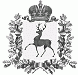 АДМИНИСТРАЦИЯ ШАРАНГСКОГО МУНИЦИПАЛЬНОГО РАЙОНАНИЖЕГОРОДСКОЙ ОБЛАСТИПОСТАНОВЛЕНИЕот 27.08.2019	N 466Об утверждении сметной документации по объекту «Ремонт автомобильной дороги общего пользования местного значения по ул.Мягчилова км 0+000 -км 0+236, км 0+245- км 0+542, км 0+548- км 0+653 в р.п.Шаранга Шарангского муниципального района Нижегородской области»В соответствии с Федеральным законом от 06 октября 2003 года № 131-ФЗ «Об общих принципах организации местного самоуправления в Российской Федерации», Уставом Шарангского муниципального района, в целях реализации мероприятий подпрограммы «Ремонт и содержание автомобильных дорог общего пользования и искусственных сооружений на них» государственной программы «Развитие транспортной системы Нижегородской области», утвержденной постановлением Правительства Нижегородской области от 30 апреля 2014 года №303, руководствуясь заключением о проведении экспертизы сметной документации ГБУ НО «Нижегородсмета» №2461-3134 от 26 августа 2019 года, Администрация Шарангского муниципального района п о с т а н о в л я е т:1. Утвердить сметную документацию по объекту «Ремонт автомобильной дороги общего пользования местного значения по ул.Мягчилова км 0+000 -км 0+236, км 0+245- км 0+542, км 0+548- км 0+653 в р.п.Шаранга Шарангского муниципального района Нижегородской области» со следующими технико-экономическими показателями:Вид строительства – ремонт,Протяженность дороги – 0,638 км.Сметная стоимость строительства:- в базисных ценах 2001 года без учета НДС – 312803 рубля,- в текущих ценах 2 квартала 2019 года с НДС 20% - 2736401 рубль.2. Обеспечить размещение настоящего постановления на официальном сайте органов местного самоуправления Шарангского муниципального района.3. Настоящее постановление вступает в силу со дня его принятия.4. Контроль за исполнением постановления возложить на заместителя главы администрации Д.О.Ожиганова. Глава администрации	О.Л.Зыков